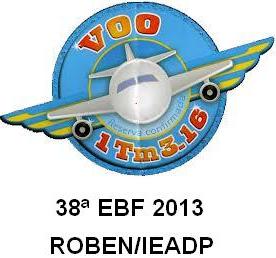 Número de Registro: Livro: 01/2013 Fls.: Data: 13/07/2013Registrado por: Marcos Silva Albuquerque (Port. 113/2013 - Agente Social Local, Arquivista)EVENTO: 5 ª ESCOLA BÍBLICA DE FÉRIAS 2013 LOCAL E  38 ª  EBF REGIONAL  Conteúdo Programático Social e ProfissionalCarga Horária5ª ESCOLA BÍBLICA DE FÉRIAS 2013 LOCAL E  38ª  EBF REGIONALConfecção de cartazes para crianças; Atendimento e Dedicação ao Público, VOCAÇÃO, I Coríntios 7.20Amar A Criança A Ponto De Dominá-La; Capacidade Para Entender A Criança e adolescente;Moral Perante A Igreja e ao PúblicoAssiduidade E Pontualidade;Planejamento, Programador do Evento e Ação. 40 Horas 